Հավելված Բյուրեղավան համայնքի  ավագանու2023 թվականի մարտի ___ - ի  N ____ - Ա որոշմանՏարեկան հաշվետվությունՀՀ Կոտայքի  մարզի  Բյուրեղավան համայնքի 2022 թվականի տարեկան աշխատանքային պլանի իրականացման վերաբերյալ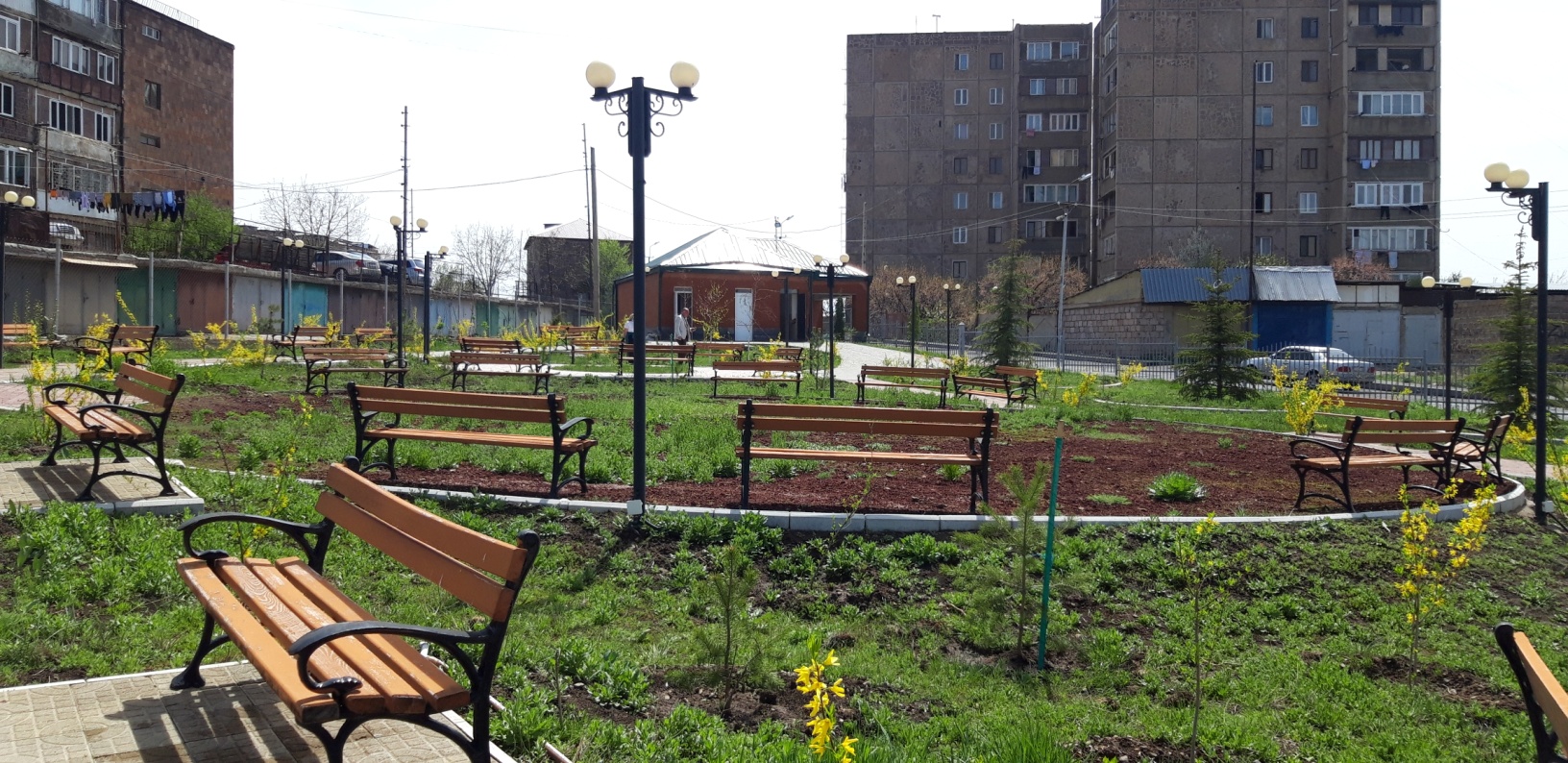 Բյուրեղավան  2023թ.ՆերածությունՍույն հաշվետվությունը մշակվել է համայնքի աշխատակազմի և համայնքի ղեկավարին կից գործող ԽՄ-ի կողմից՝ ՀՀ ՏԿԶՆ, ԳՄՀԸ աջակցությամբ ՀՖՄ-ի կողմից իրականացվող «Բազմաբնակավայր համայնքների տարեկան աշխատանքային պլանների (ՏԱՊ-երի) մշակում և կառավարում» ծրագրի շրջանակներում։ Հաշվետվությունը հասցեագրված է Բյուրեղավան բազմաբնակավայր համայնքի ՏԻՄ-երին,  աշխատակազմին, համայնքային կազմակերպություններին, բնակիչներին, քաղաքացիական հասարակության և մասնավոր հատվածի կազմակերպություններին և խմբերին, ինչպես նաև շահագրգիռ այլ անձանց: ՏԱՊ-ի իրականացման վերաբերյալ հաշվետվության մեջ ներկայացված են` ՏԱՊ-ի իրականացման վերլուծությունը (ըստ ոլորտների) և մոնիթորինգի արդյունքում արված եզրակացությունները և առաջարկությունները:  Հավելված 1-ում ներկայացված է տեղեկատվություն ՏԱՊ-ում ներառված ծրագրերի արդյունքային ցուցանիշների տարեկան մոնիթորինգի վերաբերյալ։Համայնքի 2022թ. ՏԱՊ-ի իրականացման վերլուծություն (ըստ ոլորտների)Բյուրեղավան համայնքի 2022թ. ՏԱՊ-ի ծրագրերի կատարողականը դիտարկելիս կարելի է տեսնել, որ նախատեսված ծրագրերը ամբողջությամբ իրականացվել են Ընդհանուր համայնքային ոլորտՈլորտում ՏԱՊ-ով նախատեսվել է իրականացնել «Ընդհանուր բնույթի համայնքային ծառայությունների մատուցում» ծրագիրը, որում  ըստ տարեկան ճշգրտված պլանի նախատեսվել են 116224,0 հազար դրամի ծախսեր, բայց  կատարվել են 93993,2 հազար դրամի ծախսեր, ինչի արդյունքում տնտեսվել են գումարներ: Կատարվել են որոշակի կադրային փոփոխություններ,  բարելավվել են աշխատակիցների աշխատանքային պայմանները։  Ծրագիրն ընթանում է բնականոն հունով։ Սպասարկման ծառայությունների որակի բարձրացման համար շեշտադրվել է աշխատակազմի կարողությունների բարձրացումը։ Պատշաճ կերպով գործել են համայնքապետարանի պաշտոնական և համայնքային համացանցային կայքերը, շահագործվում է «Համայնքային կառավարման տեղեկատվական համակարգը»։ Համայնքի պաշտոնական, համայնքային  համացանցային կայքերի և սոցիալական ցանցի առկայությունը (byureghavan-kotayk.am, և byureghavan.am, Բյուրեղավանի համայնքապետարան/Byureghavan Municipality/Мэрия Бюрегаван ֆեյսբուքյան էջ) հնարավորություն է տալիս ավելի արագ և արդյունավետ կազմակերպել աշխատանքները, համայնքի բնակիչները հնարավորություն ունեն կայքերի միջոցով ծանոթանալու համայնքապետարանի կողմից մատուցվող ծառայություններին, սպասարկման վճարներին, բյուջեից իրականացվող ծախսերին: Ծրագրի իրականացման ընթացքում եղել են որոշակի տնտեսումներ՝ կապված որոշ ապրանքատեսակների առավել մատչելի գներով ձեռք բերման, թափուր հաստիքների առկայության հետ։ Քաղաքաշինության և կոմունալ տնտեսության ոլորտՔաղաքաշինության և կոմունալ տնտեսության ոլորտում 2022 թվականի  ընթացքում իրականացվել է՝ Ծրագիր 1. Բյուրեղավան համայնքում արևային ֆոտովոլտային կայանների տեղադրում   համայնքապատկան շենքերի համար ծրագիրը, ինչի արժեքը կազմել է 17710, 0 հազար դրամ, համայնքի ներդրման չափը կազմել է 5%: Ծրագիր 2. Բյուրեղավան բնակավայրի հանգստի գոտու վերանորոգման շրջանակներում հավերժության պուրակի կառուցում  ծրագիրն է 28458,8 հազար դրամ արժեքով, որտեղ համայնքի ներդրման չափը եղել է է 70%:Ծրագիր 3. Բյուրեղավան բնակավայրի բակերի բարեկարգում, որտեղ  կատարել է 48651,9 հազար դրամի  ծախս, որտեղ համայնքի ներդրման չափը եղել է է 100%:Տրանսպորտի ոլորտ2022թ.  ընթացքում համայնքում ճանապարհաշինության բնագավառում ծախսերի ծավալը կազմել է  108368,3 հազար դրամ, որտեղ համայնքի ներդրման չափը եղել է է 65%:Կրթության ոլորտԲյուրեղավան  համայնքում 2022 թվականին  գործել է 1 համայնքային ենթակայության նախադպրոցական ուսումնական հաստատություն, 1 դպրոցահեն նախադպրոցական ուսումնական հաստատություն, իսկ համայնքի Նուռնուս և Ջրաբեր բնակավայրերում «Կայուն զարգացման նախաձեռնությունների Աստղացոլք» հասարակական կազմակերպություն – համայնք համագործակցության արդյունքում ստեղծված Մոբայլ մանկապարտեզները  գործում են։  ՆՈՒՀ-երի  կրթական ծառայություններից օգտվել են 208 երեխաներ, իսկ արտադպրոցական դաստիարակության ծառայություններից՝ 300-ից ավել երեխաներ: Կրթության ոլորտի ծրագրերը տարեկան կտրվածքով ամբողջությամբ  իրականացվել են ՏԱՊ-ով պլանավորված ցուցանիշներով, համայնքի բյուջեից կրթության բնագավառում ծախսերի ծավալը կազմել է  117731,5 հազար դրամ։ Մշակույթի և երիտասարդության հետ տարվող աշխատանքների ոլորտՀամայնքում գործում է միայն 1 գրադարան՝ Բյուրեղավան  բնակավայրում։Գործում է Բյուրեղավանի մշակույթի տունը: Գրադարանային ծառայություններից օգտվել են շուրջ 950 ընթերցողներ։ Մշակույթի ոլորտում 2022 թվականի  ընթացքում իրականացվել է մշակույթի տան բեմի կահավորում: Համայնքի բյուջեից մշակույթի և երիտասարդության  բնագավառում ծախսերի ծավալը կազմել է  59320,4 հազար դրամ: Առողջապահություն«Անդրանիկ Պետրոսյանի անվան Բյուրեղավանի քաղաքային պոլիկլինիկա» ՓԲԸ-ում սուբվենցիոն ծրագրով իրականացվել է գույքի ձեռք բերում  ծրագիրը: Պոլիկլինիկայի կողմից մատուցվող առողջության առաջնային պահպանման ծառայություններից օգտվում են Բյուրեղավան, Նուռնուս և Արզնի բնակավայրերի բնակչությունը: Առողջապահության ոլորտի ծրագրերը տարեկան կտրվածքով ամբողջությամբ իրականացվել են ՏԱՊ-ով պլանավորված ցուցանիշներով,  առողջապահություն բնագավառում ծախսերի ծավալը կազմել է  13597,2 հազար դրամ։Սոցիալական պաշտպանության ոլորտ2022 թվականի  ընթացքում համայնքապետարանի կողմից սոցիալական պաշտպանության ոլորտում կատարվել է 4370,0 հազար դրամի չափով ծախսեր։ Ամերիկյան Հայ օգնության ֆոնդի Հայաստանի մասնաճյուղի և համայնքի համագործակցության շնորիվ Բյուրեղավան բնակավայրում գործում է բարեգործական ճաշարան, որի շահառու է հանդիսանում 150 անձ: Ոլորտում հիմնական շեշտը դրվել է բնակչության խոցելի խմբերին   օգնությունների տրամադրման վրա: Գյուղատնտեսության ոլորտ 2022 թվականին Բյուրեղավան բնակավայրում իրականացվել  է   ոռոգման ցանցի հիմնանորոգում  ու վերակառուցում ծրագիրը, որի արժեքը կազմել է 49071.4 հազար դրամ: Ծրագրում համայնքի ներդրման չափը կազմել է 40 %:Շրջակա միջավայրի պահպանության ոլորտ2022թ. ՏԱՊ-ին համապատասխան, համայնքի բոլոր բնակավայրերում ապահովվել են սանիտարահիգիենիկ բավարար պայմաններ, փողոցները մաքուր են, այգիներն ու պուրակները՝ խնամված։ Համայնքում աղբահանության աշխատանքներն առավել արդյունավետ կատարելու նպատակով վերանայվել է աղբահանության գրաֆիկը, Բյուրեղավան համայնքում իրականացվել են կանոնավոր աղբահանության աշխատանքներ։ Այս ոլորտում համայնքի բյուջեից ծախսվել է 81865,0  հազար դրամ:ԵզրակացությունՀամայնքի ՏԱՊ-ի մոնիթորինգի պլանի կատարումը դիտարկելիս, կարելի է տեսնել, որ համայնքի 2022 թվականի ՏԱՊ-ով սահմանված ծրագրերը 2022 թվականի ընթացքում իրականացվել են։ Ծրագրերի իրականացման ընթացքը և ստացված արդյունքները դիտարկելիս, հստակ երևում է, որ համայնքում ծրագրերի իրականացման համար նախատեսված միջոցները ծախսվել են  սահմանված նպատակներին համապատասխան, որոշ դեպքերում առկա են տնտեսումներ։  Հիմնվելով սույն հաշվետվությունում կատարված վերլուծության արդյունքների և եզրակացությունների վրա՝ հիմնական առաջարկությունները հետևյալներն են՝Տնտեսված միջոցներն ուղղել համայնքի բնակավայրերում մատուցվող ծառայությունների ծավալի ավելացմանն ու որակի բարձրացմանը:Շարունակական աշխատանքներ իրականացնել համայնքում ինչպես մասնավոր հատվածի, այնպես էլ տարբեր դոնոր կազմակերպությունների կողմից միջոցներ ներգրավելու ուղղությամբ:Բնակչության հետ տանել ակտիվ բացատրական աշխատանքներ հարկերի հավաքագրման անհրաժեշտության և համայնքում իրականացվող ծրագրերի իրազեկման ուղղությամբ:ԲՅՈՒՐԵՂԱՎԱՆ ՀԱՄԱՅՆՔԻ 2022 ԹՎԱԿԱՆԻ ՏԱՊ-ՈՎ ՆԱԽԱՏԵՍՎԱԾ ԵՎ 2022 ԹՎԱԿԱՆԻՆ ԻՐԱԿԱՆԱՑՎԱԾ ԱՇԽԱՏԱՆՔՆԵՐԻ ՎԵՐԱԲԵՐՅԱԼ ԾԱՎԱԼԱՅԻՆ ԵՎ ՔԱՆԱԿԱԿԱՆ ՑՈՒՑԱՆԻՇՆԵՐԸ Ոլորտ 1. ԸնդհանուրՈլորտ 1. ԸնդհանուրՈլորտ 1. ԸնդհանուրՈլորտ 1. ԸնդհանուրՈլորտ 1. ԸնդհանուրՈլորտ 1. ԸնդհանուրԾրագիր 1. Համայնքային ծառայությունների արդյունավետ, թափանցիկ կառավարում, ենթակառուցվածքների գործունեության պահպանումԾրագիր 1. Համայնքային ծառայությունների արդյունավետ, թափանցիկ կառավարում, ենթակառուցվածքների գործունեության պահպանումԾրագիր 1. Համայնքային ծառայությունների արդյունավետ, թափանցիկ կառավարում, ենթակառուցվածքների գործունեության պահպանումԾրագիր 1. Համայնքային ծառայությունների արդյունավետ, թափանցիկ կառավարում, ենթակառուցվածքների գործունեության պահպանումԾրագիր 1. Համայնքային ծառայությունների արդյունավետ, թափանցիկ կառավարում, ենթակառուցվածքների գործունեության պահպանումԾրագիր 1. Համայնքային ծառայությունների արդյունավետ, թափանցիկ կառավարում, ենթակառուցվածքների գործունեության պահպանումԱրդյունքային ցուցանիշներըԱրդյունքային ցուցանիշները2022թ., 2-րդ կիսամյակ/տարեկան2022թ., 2-րդ կիսամյակ/տարեկան2022թ., 2-րդ կիսամյակ/տարեկան2022թ., 2-րդ կիսամյակ/տարեկանՏեսակըԱնվանումըԹիրախ. արժեքըՓաստ. արժեքըՇեղումըՄեկնաբանությունՄուտքայինՀամայնքի աշխատակազմի աշխատողներ30311Համայնքում համամասնական ընտրակարգով անցկացված ընտրություններով պայմանավորվածԵլքային (քանակական)ՏԻՄ-երի, աշխատակազմի գործունեության վերաբերյալ բնակիչների կողմից ստացվող դիմում-բողոքների թվի նվազում (%-ով)11Ելքային (որակական)Անշարժ գույքի հարկի բազայում առկա անճշտությունների նվազեցում, %44Ելքային (ժամկետայնության)Աշխատակազմում ստացված մեկ դիմումին պատասխանելու միջին ժամանակը,  օր44Վերջնական արդյունքիԲնակչությանը մատուցվող հանրային ծառայությունների որակը`   շատ վատ, վատ, բավարար, լավ, գերազանցլավլավԾախսեր, հազ. դրամ93993,2Ոլորտ 4. Քաղաքաշինություն և կոմունալ տնտեսությունՈլորտ 4. Քաղաքաշինություն և կոմունալ տնտեսությունՈլորտ 4. Քաղաքաշինություն և կոմունալ տնտեսությունՈլորտ 4. Քաղաքաշինություն և կոմունալ տնտեսությունՈլորտ 4. Քաղաքաշինություն և կոմունալ տնտեսությունՈլորտ 4. Քաղաքաշինություն և կոմունալ տնտեսությունԾրագիր  1. Բյուրեղավան համայնքում արևային ֆոտովոլտային կայանների տեղադրում   համայնքապատկան շենքերի համար Ծրագիր  1. Բյուրեղավան համայնքում արևային ֆոտովոլտային կայանների տեղադրում   համայնքապատկան շենքերի համար Ծրագիր  1. Բյուրեղավան համայնքում արևային ֆոտովոլտային կայանների տեղադրում   համայնքապատկան շենքերի համար Ծրագիր  1. Բյուրեղավան համայնքում արևային ֆոտովոլտային կայանների տեղադրում   համայնքապատկան շենքերի համար Ծրագիր  1. Բյուրեղավան համայնքում արևային ֆոտովոլտային կայանների տեղադրում   համայնքապատկան շենքերի համար Ծրագիր  1. Բյուրեղավան համայնքում արևային ֆոտովոլտային կայանների տեղադրում   համայնքապատկան շենքերի համար Արդյունքային ցուցանիշներըԱրդյունքային ցուցանիշները2022թ., 2-րդ կիսամյակ/տարեկան2022թ., 2-րդ կիսամյակ/տարեկան2022թ., 2-րդ կիսամյակ/տարեկան2022թ., 2-րդ կիսամյակ/տարեկանՏեսակըԱնվանումըԹիրախ. արժեքըՓաստ. արժեքըՇեղումըՄեկնաբանությունՄուտքայինԾրագրի իրականացման համար անհրաժեշտ փաստաթղթերի կազմում1Պայմանա  գիրը կնքված էԵլքային (քանակական)Բյուրեղավան համայնքի էլեկտրաէներգիայի ծախսերի նվազում10Ելքային (որակական)Այլընտրանքային էներգիայի աղբյուրի առկայությունայոայոԵլքային (ժամկետայնության)Արևային ֆոտովոլտային կայանների տեղադրման աշխատանքների տևողությունը, օրԸստ նախագծիՍեպտեմբերի 22-ըՎերջնական արդյունքիԲնակիչների կարծիքը  Բյուրեղավան համայնքում արևային ֆոտովոլտային կառուաշխատանքների վերաբերյալ՝ շատ վատ, վատ, բավարար, լավ, գերազանցլավԼավԾախսեր, հազ. դրամ17710, 0Ծրագիր 2.  Բյուրեղավան բնակավայրի հանգստի գոտու վերանորոգման շրջանակներում հավերժության պուրակի կառուցումԾրագիր 2.  Բյուրեղավան բնակավայրի հանգստի գոտու վերանորոգման շրջանակներում հավերժության պուրակի կառուցումԾրագիր 2.  Բյուրեղավան բնակավայրի հանգստի գոտու վերանորոգման շրջանակներում հավերժության պուրակի կառուցումԾրագիր 2.  Բյուրեղավան բնակավայրի հանգստի գոտու վերանորոգման շրջանակներում հավերժության պուրակի կառուցումԾրագիր 2.  Բյուրեղավան բնակավայրի հանգստի գոտու վերանորոգման շրջանակներում հավերժության պուրակի կառուցումԾրագիր 2.  Բյուրեղավան բնակավայրի հանգստի գոտու վերանորոգման շրջանակներում հավերժության պուրակի կառուցումԱրդյունքային ցուցանիշներըԱրդյունքային ցուցանիշները2022թ., 2-րդ կիսամյակ/տարեկան2022թ., 2-րդ կիսամյակ/տարեկան2022թ., 2-րդ կիսամյակ/տարեկան2022թ., 2-րդ կիսամյակ/տարեկանՏեսակըԱնվանումըԹիրախ. արժեքըՓաստ. արժեքըՇեղումըՄեկնաբանությունՄուտքայինԲյուրեղավան  բնակավայրի հանգստի գոտու վերանորոգման համար կազմված նախագծանախահաշվային փաստաթղթեր11Ելքային (քանակական)Բյուրեղավան բնակավայրի   հանգստի գոտու վերանորոգման շրջանակներում հավերժության պուրակի առկայություն11Ելքային (որակական)Բյուրեղավան բնակավայրի հանգստի գոտու վերանորոգման շրջանակներում հավերժության պուրակի կառուցումայոայոԵլքային (ժամկետայնության)Բյուրեղավան բնակավայրի հանգստի գոտու վերանորոգման շրջանակներում հավերժության պուրակի կառուցումաշխատանքների տևողությունը, օրԸստ նախագծիԸստ նախագծիՎերջնական արդյունքիԲյուրեղավան բնակավայրի հանգստի գոտու վերանորոգման շրջանակներում հավերժության պուրակի կառուցմանաշխատանքների վերաբերյալ՝ շատ վատ, վատ, բավարար, լավ, գերազանցլավլավԾախսեր, հազ. դրամ28458,8Ծրագիր 3.  Բյուրեղավան բնակավայրի բակերի բարեկարգումԾրագիր 3.  Բյուրեղավան բնակավայրի բակերի բարեկարգումԾրագիր 3.  Բյուրեղավան բնակավայրի բակերի բարեկարգումԾրագիր 3.  Բյուրեղավան բնակավայրի բակերի բարեկարգումԾրագիր 3.  Բյուրեղավան բնակավայրի բակերի բարեկարգումԾրագիր 3.  Բյուրեղավան բնակավայրի բակերի բարեկարգումԱրդյունքային ցուցանիշներըԱրդյունքային ցուցանիշները2022թ., 2-րդ կիսամյակ/տարեկան2022թ., 2-րդ կիսամյակ/տարեկան2022թ., 2-րդ կիսամյակ/տարեկան2022թ., 2-րդ կիսամյակ/տարեկանՏեսակըԱնվանումըԹիրախ. արժեքըՓաստ. արժեքըՇեղումըՄեկնաբանությունՄուտքայինԲյուրեղավան բնակավայրի բակերի բարեկարգմանհամար կազմված նախագծանախահաշվային փաստաթղթեր11Ելքային (քանակական)Բյուրեղավան բնակավայրի բարեկարգ  բակերի առկայություն22Ելքային (որակական)Բյուրեղավան բնակավայրի բակերի բարեկարգման հարցի կարգավորումայոայոԵլքային (ժամկետայնության)Բյուրեղավան բնակավայրի բակերի բարեկարգման աշխատանքների տևողությունը, օրԸստ նախագծիԸստ նախագծիՎերջնական արդյունքիԲյուրեղավան բնակավայրի բակերի բարեկարգման աշխատանքների վերաբերյալ՝ շատ վատ, վատ, բավարար, լավ, գերազանցլավլավԾախսեր, հազ. դրամ48651,9Ոլորտ 6. ՏրանսպորտՈլորտ 6. ՏրանսպորտՈլորտ 6. ՏրանսպորտՈլորտ 6. ՏրանսպորտՈլորտ 6. ՏրանսպորտՈլորտ 6. ՏրանսպորտԾրագիր 1. Ներհամայնքային ճանապարհների բարեկարգում  և հիմնանորոգումԾրագիր 1. Ներհամայնքային ճանապարհների բարեկարգում  և հիմնանորոգումԾրագիր 1. Ներհամայնքային ճանապարհների բարեկարգում  և հիմնանորոգումԾրագիր 1. Ներհամայնքային ճանապարհների բարեկարգում  և հիմնանորոգումԾրագիր 1. Ներհամայնքային ճանապարհների բարեկարգում  և հիմնանորոգումԾրագիր 1. Ներհամայնքային ճանապարհների բարեկարգում  և հիմնանորոգումԱրդյունքային ցուցանիշներըԱրդյունքային ցուցանիշները2022թ., 2-րդ կիսամյակ/տարեկան2022թ., 2-րդ կիսամյակ/տարեկան2022թ., 2-րդ կիսամյակ/տարեկան2022թ., 2-րդ կիսամյակ/տարեկանՏեսակըԱնվանումըԹիրախ. արժեքըՓաստ. արժեքըՇեղումըՄեկնաբանությունՄուտքայինՀամայնքապետարանից ներհամայնքային ճանապարհների բարեկարգման աշխատանքները կազմակերպող աշխատակիցների թիվը1313Ելքային (քանակական)Ճանապարհների աղով և ավազով մշակման օրերի թիվը4545Ելքային (որակական)Բարեկարգ միջբնակավայրային ճանապարհների մակերեսի տեսակարար կշիռն ընդհանուրի կազմում, %6060Ելքային (ժամկետայնության)Համայնքի կենտրոնից բնակավայրեր հասնելու ժամանակի կրճատում, րոպե55Վերջնական արդյունքիՆերհամայնքային ճանապարհների սպասարկման, շահագործման և պահպանման ծառայությունների մատուցման որակը՝ շատ վատ, վատ, բավարար, լավ, գերազանցլավլավԾախսեր, հազ. դրամ108368,3Ոլորտ 8. ԿրթությունՈլորտ 8. ԿրթությունՈլորտ 8. ԿրթությունՈլորտ 8. ԿրթությունՈլորտ 8. ԿրթությունՈլորտ 8. ԿրթությունԾրագիր 1. Բյուրեղավան համայնքում նախադպրոցական կրթության ծառայությունների մատուցումԾրագիր 1. Բյուրեղավան համայնքում նախադպրոցական կրթության ծառայությունների մատուցումԾրագիր 1. Բյուրեղավան համայնքում նախադպրոցական կրթության ծառայությունների մատուցումԾրագիր 1. Բյուրեղավան համայնքում նախադպրոցական կրթության ծառայությունների մատուցումԾրագիր 1. Բյուրեղավան համայնքում նախադպրոցական կրթության ծառայությունների մատուցումԾրագիր 1. Բյուրեղավան համայնքում նախադպրոցական կրթության ծառայությունների մատուցումԱրդյունքային ցուցանիշներըԱրդյունքային ցուցանիշները2022թ., 2-րդ կիսամյակ/տարեկան2022թ., 2-րդ կիսամյակ/տարեկան2022թ., 2-րդ կիսամյակ/տարեկան2022թ., 2-րդ կիսամյակ/տարեկանՏեսակըԱնվանումըԹիրախ. արժեքըՓաստ. արժեքըՇեղումըՄեկնաբանությունՄուտքայինՄանկապարտեզի գույքի միավորների թիվը՝432432Ելքային (քանակական)ՆՈՒՀ-եր հաճախող երեխաների ընդհանուր թիվը1171192Ելքային (որակական)Ծնողների կարծիքը մատուցվող նախադպրոցական ուսումնական հաստատությունների կողմից մատուցվող ծառայությունների վերաբերյալ՝ շատ վատ, վատ, բավարար, լավ, գերազանցլավլավԵլքային (ժամկետայնության)Նախադպրոցական կրթության ծառայության մատուցման օրերի թիվը շաբաթվա ընթացքում, օր5      5Վերջնական արդյունքիՄատուցվող նախադպրոցական կրթության ծառայության հասանելիությունը համայնքի կենտրոն չհանդիսացող բնակավայրերի բնակիչներին, %6060Ծախսեր, հազ. դրամ48503,5Ծրագիր 2. Բյուրեղավան համայնքում արտադպրոցական դաստիարակության ծառայության մատուցումԾրագիր 2. Բյուրեղավան համայնքում արտադպրոցական դաստիարակության ծառայության մատուցումԾրագիր 2. Բյուրեղավան համայնքում արտադպրոցական դաստիարակության ծառայության մատուցումԾրագիր 2. Բյուրեղավան համայնքում արտադպրոցական դաստիարակության ծառայության մատուցումԾրագիր 2. Բյուրեղավան համայնքում արտադպրոցական դաստիարակության ծառայության մատուցումԾրագիր 2. Բյուրեղավան համայնքում արտադպրոցական դաստիարակության ծառայության մատուցումՏեսակըԱնվանումըԹիրախ. արժեքըՓաստ. արժեքըՇեղումըՄեկնաբանությունՄուտքային«Բյուրեղավանի Շառլ Ազնավուրի արվեստի դպրոց» ԱՈՒՀ  ՀՈԱԿ-ի շենք11«Բյուրեղավան համայնքի մարզամշակութային կենտրոն» բյուջետային հիմնարկ  11Ելքային (քանակական)«Բյուրեղավանի Շառլ Ազնավուրի արվեստի դպրոց» ԱՈՒՀ  ՀՈԱԿ հաճախող երեխաների ընդհանուր թիվը25727013Պայմանավորված  մատուցված  որակյալ ծառայություններով«Բյուրեղավան համայնքի մարզամշակութային կենտրոն»  բյուջետային հիմնարկ  4848Ելքային (որակական)Բնակիչների բավարարվածությունը մատուցվող արտադպրոցական դաստիարակության ծառայությունից, %8080Ելքային (ժամկետայնության)Արտադպրոցական դաստիարակության ծառայության մատուցման օրերի թիվը տարվա ընթացքում, օր248125Վերջնական արդյունքիՄատուցվող արտադպրոցական դաստիարակության ծառայության հասանելիությունը համայնքի կենտրոն չհանդիսացող բնակավայրերի բնակիչներին,%7070Ծախսեր, հազ. դրամ69228,0Ոլորտ 9. Մշակույթ և երիտասարդության հետ տարվող աշխատանքներՈլորտ 9. Մշակույթ և երիտասարդության հետ տարվող աշխատանքներՈլորտ 9. Մշակույթ և երիտասարդության հետ տարվող աշխատանքներՈլորտ 9. Մշակույթ և երիտասարդության հետ տարվող աշխատանքներՈլորտ 9. Մշակույթ և երիտասարդության հետ տարվող աշխատանքներՈլորտ 9. Մշակույթ և երիտասարդության հետ տարվող աշխատանքներԾրագիր 1. Մշակութային, մարզական և հոգևոր կյանքի աշխուժացումԾրագիր 1. Մշակութային, մարզական և հոգևոր կյանքի աշխուժացումԾրագիր 1. Մշակութային, մարզական և հոգևոր կյանքի աշխուժացումԾրագիր 1. Մշակութային, մարզական և հոգևոր կյանքի աշխուժացումԾրագիր 1. Մշակութային, մարզական և հոգևոր կյանքի աշխուժացումԾրագիր 1. Մշակութային, մարզական և հոգևոր կյանքի աշխուժացումԱրդյունքային ցուցանիշներըԱրդյունքային ցուցանիշները2022թ., 2-րդ կիսամյակ/տարեկան2022թ., 2-րդ կիսամյակ/տարեկան2022թ., 2-րդ կիսամյակ/տարեկան2022թ., 2-րդ կիսամյակ/տարեկանՏեսակըԱնվանումըԹիրախ. արժեքըՓաստ. արժեքըՇեղումըՄեկնաբանությունՄուտքայինԳրադարանների թիվը22Ելքային (քանակական)Տարվա ընթացքում կազմակերպված մարզական մրցաշարերի թիվը42Ելքային (քանակական)Տարվա ընթացքում կազմակերպված մշակութային միջոցառումների թիվը820Ելքային (որակական)Բնակիչների բավարարվածությունը մատուցվող մշակութային ծառայություններից, %9090Ելքային (ժամկետայնության)Գրադարանային ծառայությունների մատուցման օրերի թիվը տարվա ընթացքում, օր248125Վերջնական արդյունքիՄատուցվող մարզական և մշակութային ծառայությունների հասանելիությունը համայնքի կենտրոն չհանդիսացող բնակավայրի բնակիչներին՝ այո, ոչ, մասամբայո  այոԾախսեր, հազ. դրամ59320,4Ոլորտ 10. ԱռողջապահությունՈլորտ 10. ԱռողջապահությունՈլորտ 10. ԱռողջապահությունՈլորտ 10. ԱռողջապահությունՈլորտ 10. ԱռողջապահությունՈլորտ 10. ԱռողջապահությունԾրագիր 1.  «Անդրանիկ Պետրոսյանի անվան Բյուրեղավանի քաղաքային պոլիկլինիկա»  ՓԲԸ-ի   գույքի ձեռք բերում:Ծրագիր 1.  «Անդրանիկ Պետրոսյանի անվան Բյուրեղավանի քաղաքային պոլիկլինիկա»  ՓԲԸ-ի   գույքի ձեռք բերում:Ծրագիր 1.  «Անդրանիկ Պետրոսյանի անվան Բյուրեղավանի քաղաքային պոլիկլինիկա»  ՓԲԸ-ի   գույքի ձեռք բերում:Ծրագիր 1.  «Անդրանիկ Պետրոսյանի անվան Բյուրեղավանի քաղաքային պոլիկլինիկա»  ՓԲԸ-ի   գույքի ձեռք բերում:Ծրագիր 1.  «Անդրանիկ Պետրոսյանի անվան Բյուրեղավանի քաղաքային պոլիկլինիկա»  ՓԲԸ-ի   գույքի ձեռք բերում:Ծրագիր 1.  «Անդրանիկ Պետրոսյանի անվան Բյուրեղավանի քաղաքային պոլիկլինիկա»  ՓԲԸ-ի   գույքի ձեռք բերում:Արդյունքային ցուցանիշներըԱրդյունքային ցուցանիշները2022թ., 2-րդ կիսամյակ/տարեկան2022թ., 2-րդ կիսամյակ/տարեկան2022թ., 2-րդ կիսամյակ/տարեկան2022թ., 2-րդ կիսամյակ/տարեկանՏեսակըԱնվանումըԹիրախ. արժեքըՓաստ. արժեքըՇեղումըՄեկնաբանությունՄուտքայինՊոլիկլինիկայի թիվը11Ելքային (քանակական)Տարվա ընթացքում սպասարկվող բնակիչների թիվը89579274317Ակտիվ պատվաստումային գործընթացով պայմանավորոածԵլքային (որակական)Բնակիչների բավարարվածությունը մատուցվող առողջության առաջնային պահպանման  ծառայություններից, %7070Ելքային (ժամկետայնության)Պոլիկլինիկոյի ծառայությունների մատուցման օրերի թիվը տարվա ընթացքում, օր365365Վերջնական արդյունքիՄատուցվող առողջության առաջնային պահպանման ծառայությունների հասանելիությունը համայնքի կենտրոն չհանդիսացող բնակավայրի բնակիչներին՝ այո, ոչ, մասամբայոայոԾախսեր, հազ. դրամ5700,0Ոլորտ 12. Սոցիալական պաշտպանությունՈլորտ 12. Սոցիալական պաշտպանությունՈլորտ 12. Սոցիալական պաշտպանությունՈլորտ 12. Սոցիալական պաշտպանությունՈլորտ 12. Սոցիալական պաշտպանությունՈլորտ 12. Սոցիալական պաշտպանությունԾրագիր 1. Աջակցություն համայնքի սոցիալապես  անապահով բնակիչներինԾրագիր 1. Աջակցություն համայնքի սոցիալապես  անապահով բնակիչներինԾրագիր 1. Աջակցություն համայնքի սոցիալապես  անապահով բնակիչներինԾրագիր 1. Աջակցություն համայնքի սոցիալապես  անապահով բնակիչներինԾրագիր 1. Աջակցություն համայնքի սոցիալապես  անապահով բնակիչներինԾրագիր 1. Աջակցություն համայնքի սոցիալապես  անապահով բնակիչներինԱրդյունքային ցուցանիշներըԱրդյունքային ցուցանիշները2022թ., 2-րդ կիսամյակ/տարեկան2022թ., 2-րդ կիսամյակ/տարեկան2022թ., 2-րդ կիսամյակ/տարեկան2022թ., 2-րդ կիսամյակ/տարեկանՏեսակըԱնվանումըԹիրախ. արժեքըՓաստ. արժեքըՇեղումըՄեկնաբանությունՄուտքայինՍոցիալական ծրագրի առկայությունը,այոայոԵլքային (քանակական)Սոցիալական աջակցություն ստացած սոցիալապես խոցելի ընտանիքների թիվը8135Ելքային (որակական)Սոցիալական ծրագրի շահառուների բավարարվածությունը իրականացվող ծրագրից, %6060Ելքային (ժամկետայնության)Ծրագրի իրականացման ժամկետը, տարի11Վերջնական արդյունքիՍոցիալապես անապահով ընտանիքներին տրամադրվող սոցիալական աջակցության հասցեականության մակարդակի բարձրացում՝ այո, ոչայոայոԾախսեր, հազ. դրամ4370,0Ոլորտ 13.  ԳյուղատնտեսությունՈլորտ 13.  ԳյուղատնտեսությունՈլորտ 13.  ԳյուղատնտեսությունՈլորտ 13.  ԳյուղատնտեսությունՈլորտ 13.  ԳյուղատնտեսությունՈլորտ 13.  ԳյուղատնտեսությունԾրագիր 1 Գյուղատնտեսության ոլորտում   իրականացվում  է  Բյուրեղավան բնակավայրի ոռոգման ցանցի  հիմնանորոգում  ու վերակառուցում ծրագիրը :Ծրագիր 1 Գյուղատնտեսության ոլորտում   իրականացվում  է  Բյուրեղավան բնակավայրի ոռոգման ցանցի  հիմնանորոգում  ու վերակառուցում ծրագիրը :Ծրագիր 1 Գյուղատնտեսության ոլորտում   իրականացվում  է  Բյուրեղավան բնակավայրի ոռոգման ցանցի  հիմնանորոգում  ու վերակառուցում ծրագիրը :Ծրագիր 1 Գյուղատնտեսության ոլորտում   իրականացվում  է  Բյուրեղավան բնակավայրի ոռոգման ցանցի  հիմնանորոգում  ու վերակառուցում ծրագիրը :Ծրագիր 1 Գյուղատնտեսության ոլորտում   իրականացվում  է  Բյուրեղավան բնակավայրի ոռոգման ցանցի  հիմնանորոգում  ու վերակառուցում ծրագիրը :Ծրագիր 1 Գյուղատնտեսության ոլորտում   իրականացվում  է  Բյուրեղավան բնակավայրի ոռոգման ցանցի  հիմնանորոգում  ու վերակառուցում ծրագիրը :Արդյունքային ցուցանիշներըԱրդյունքային ցուցանիշները2022թ., 2-րդ կիսամյակ/տարեկան2022թ., 2-րդ կիսամյակ/տարեկան2022թ., 2-րդ կիսամյակ/տարեկան2022թ., 2-րդ կիսամյակ/տարեկանՏեսակըԱնվանումըԹիրախ. արժեքըՓաստ. արժեքըՇեղումըՄեկնաբանությունՄուտքայինԾրագրի առկայությունը,11Ելքային (քանակական)Ոռոգելի հողատարածքների քանակի ավելացում %40     40Ելքային (որակական)ծրագրի շահառուների բավարարվածությունը իրականացվող ծրագրից, %8080Ելքային (ժամկետայնության)Ծրագրի իրականացման ժամկետը, տարի1      1Վերջնական արդյունքիԾրագրի շահառուներիհասցեականության մակարդակի բարձրացում՝ այո, ոչայո   այոԾախսեր, հազ. դրամ49071.4Ոլորտ 15. Շրջակա միջավայրի պահպանությունՈլորտ 15. Շրջակա միջավայրի պահպանությունՈլորտ 15. Շրջակա միջավայրի պահպանությունՈլորտ 15. Շրջակա միջավայրի պահպանությունՈլորտ 15. Շրջակա միջավայրի պահպանությունՈլորտ 15. Շրջակա միջավայրի պահպանությունԾրագիր 1.  Համայնքի տարածքում աղբահանության , սանիտարական մաքրման , կանաչապատման աշխատանքների իրականացում և լիզինգով սանմաքրման  մեքենայի ձեռք բերումԾրագիր 1.  Համայնքի տարածքում աղբահանության , սանիտարական մաքրման , կանաչապատման աշխատանքների իրականացում և լիզինգով սանմաքրման  մեքենայի ձեռք բերումԾրագիր 1.  Համայնքի տարածքում աղբահանության , սանիտարական մաքրման , կանաչապատման աշխատանքների իրականացում և լիզինգով սանմաքրման  մեքենայի ձեռք բերումԾրագիր 1.  Համայնքի տարածքում աղբահանության , սանիտարական մաքրման , կանաչապատման աշխատանքների իրականացում և լիզինգով սանմաքրման  մեքենայի ձեռք բերումԾրագիր 1.  Համայնքի տարածքում աղբահանության , սանիտարական մաքրման , կանաչապատման աշխատանքների իրականացում և լիզինգով սանմաքրման  մեքենայի ձեռք բերումԾրագիր 1.  Համայնքի տարածքում աղբահանության , սանիտարական մաքրման , կանաչապատման աշխատանքների իրականացում և լիզինգով սանմաքրման  մեքենայի ձեռք բերումԱրդյունքային ցուցանիշներըԱրդյունքային ցուցանիշները2022թ., 2-րդ կիսամյակ/տարեկան2022թ., 2-րդ կիսամյակ/տարեկան2022թ., 2-րդ կիսամյակ/տարեկան2022թ., 2-րդ կիսամյակ/տարեկանՏեսակըԱնվանումըԹիրախ. արժեքըՓաստ. արժեքըՇեղումըՄեկնաբանությունՄուտքայինԱղբահանություն և սանիտարական մաքրում իրականացնող աշխատակիցների թիվը`27      27Ելքային (քանակական)Ելքային (որակական)Խնամված կանաչ տարածքների տեսակարար կշիռն ընդհանուրի կազմում, %25       25Ելքային (քանակական)Ելքային (որակական)Համայնքի բնակիչների բավարարվածությունը աղբահանություն և սանիտարական մաքրման և կանաչապատման ծառայությունից, %8080Ելքային (ժամկետայնության)Աղբահանության ծառայության մատուցման հաճախականությունը (շաբաթվա կտրվածքով), օր55Վերջնական արդյունքիՄաքուր, կանաչապատ բնակավայրեր, սանիտարահիգիենիկ բավարար պայմանների առկայություն՝ այո, ոչայոայոԾախսեր, հազ. դրամ81865,0Ոլորտ 17 Տեղական ինքնակառավարմանը բնակիչների մասնակցությունՈլորտ 17 Տեղական ինքնակառավարմանը բնակիչների մասնակցությունՈլորտ 17 Տեղական ինքնակառավարմանը բնակիչների մասնակցությունՈլորտ 17 Տեղական ինքնակառավարմանը բնակիչների մասնակցությունՈլորտ 17 Տեղական ինքնակառավարմանը բնակիչների մասնակցությունՈլորտ 17 Տեղական ինքնակառավարմանը բնակիչների մասնակցությունԾրագիր 1. Տեղական ինքնակառավարմանը բնակիչների մասնակցությունԾրագիր 1. Տեղական ինքնակառավարմանը բնակիչների մասնակցությունԾրագիր 1. Տեղական ինքնակառավարմանը բնակիչների մասնակցությունԾրագիր 1. Տեղական ինքնակառավարմանը բնակիչների մասնակցությունԾրագիր 1. Տեղական ինքնակառավարմանը բնակիչների մասնակցությունԾրագիր 1. Տեղական ինքնակառավարմանը բնակիչների մասնակցությունԱրդյունքային ցուցանիշներըԱրդյունքային ցուցանիշները2022թ., 2-րդ կիսամյակ/տարեկան2022թ., 2-րդ կիսամյակ/տարեկան2022թ., 2-րդ կիսամյակ/տարեկան2022թ., 2-րդ կիսամյակ/տարեկանՏեսակըԱնվանումըԹիրախ. արժեքըՓաստ. արժեքըՇեղումըՄեկնաբանությունՄուտքային-----Ելքային (քանակական)Համայնքում իրականացվող հանրային քննարկումների և (կամ) լսումների թիվը56Ելքային (քանակական)Համայնքում իրականացվող հանրային քննարկումների և (կամ) լսումների մասնակիցների թիվը25092Ելքային (որակական)Բնակիչների կարծիքը իրականացվող հանրային քննարկումների վերաբերյալ՝ շատ վատ, վատ, բավարար, լավ, գերազանցլավլավԵլքային (ժամկետայնության)Ծրագրի իրականացման ժամկետը, տարի11Վերջնական արդյունքիԲնակիչների կարծիքը ՏԻՄ-երի գործունեության վերաբերյալ՝ շատ վատ, վատ, բավարար, լավ, գերազանցլավլավԾախսեր, հազ. դրամ00,0